Aizkraukles rajona partnerība organizēSEMINĀRUSPar Sabiedrības virzītas vietējās attīstības stratēģiju (SVVA) un projektu iespējām ELFLA LEADER programmā.SVVA ieviešana Aizkraukles rajona partnerības darbības teritorijā ( Aizkraukles novads, Jaunjelgavas novads, Neretas novads, Pļaviņu novads, Kokneses novads, Skrīveru novads un Vecumnieku novada – Kurmenes un Valles pagasti)Mērķauditorija: sīkie un mazie uzņēmēji, mājražotāji,  pašvaldības pārstāvji, biedrības un nodibinājumi un citiem interesentiem, kurus interesē projektu iespējas.No 12.aprīļa līdz 12.maijam (sekot līdzi informācijai datumi par dažām dienām var mainīties)  tiks izsludināts konkurss rīcībās:Uzņēmumu izveidošana un attīstība (nelauksaimnieciskajā uzņēmējdarbībā);Atbalsts sabiedriskajām aktivitātēm teritorijas iedzīvotājiem;Publiskās infrastruktūras uzlabošana pakalpojumu pieejamībai.Semināros - Ministru kabinetu noteikumi un pieteikuma veidlapas par projekta izstrādi.Semināra norises laiki un vietas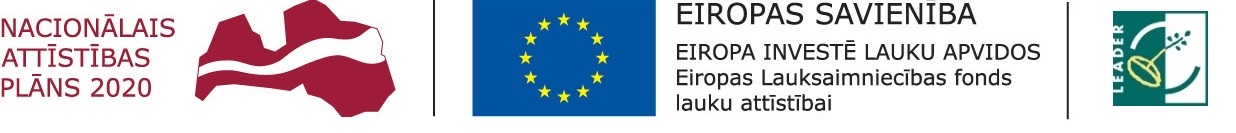 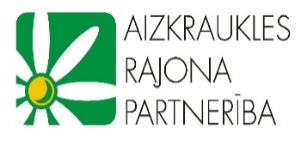 DatumsLaiksVieta09.03.10:00 – 13:00 ( padziļināts seminārs par projekta izstrādi)Jaunjelgavas novada domes sēžu zāle11.03.10:00 – 13:00 ( padziļināts seminārs par projekta izstrādi)Aizkraukles novada domē15.03.10:00 – 13:00 (padziļināts seminārs par projekta izstrādi)Seminārā informāciju sniedz Būvvaldes pārstāvisAizkraukles novada domes sēžu zāle17.03.11:00 – 14:00 ( padziļināts seminārs par projekta izstrādi)Pļaviņu kultūras centrs19.03.Aizkraukles rajona partnerība piedalās Uzņēmēju dienās Aizkrauklē, IGA centrā – stendā. Tiks sniegtas konsultācijas.Aizkraukles Sporta centrā21.03.11:00 – 14:00 ( padziļināts seminārs par projekta izstrādi)Neretas novada domes sēžu zāle22.03.Aizkraukles rajona partnerība piedalās Valsts Lauku tīkla un Latvijas Lauku konsultāciju un izglītības centra rīkotajā seminārā Aizkrauklē. Informācija par LEADER aktivitātēm. Tiks sniegtas konsultācijas. Aizkraukles kultūras nams23.03.Aizkraukles rajona partnerība piedalās Valsts Lauku tīkla un Latvijas Lauku konsultāciju un izglītības centra rīkotajā seminārā Pļaviņās. Informācija par LEADER aktivitātēm. Tiks sniegtas konsultācijasPļaviņu kultūras centrs29.10:00 – 13:00 ( padziļināts seminārs par projekta izstrādi)Seminārā informāciju sniedz Būvvaldes pārstāvisKokneses novada domes sēžu zāle30.03.Aizkraukles rajona partnerība piedalās Valsts Lauku tīkla un Latvijas Lauku konsultāciju un izglītības centra rīkotajā seminārā Neretā. Informācija par LEADER aktivitātēm. Tiks sniegtas konsultācijasNeretas kultūras nams31.03.Aizkraukles rajona partnerība piedalās Valsts Lauku tīkla un Latvijas Lauku konsultāciju un izglītības centra rīkotajā seminārā Neretas novada, Zalves pagastā, Sproģos. Informācija par LEADER aktivitātēm. Tiks sniegtas konsultācijasZalves pagasta, Sproģu saieta namā04.04. 11:00 - 14:00 ( padziļināts seminārs par projekta izstrādi)Vecumnieku novada, Valles pagasta pārvaldē05.04.Aizkraukles rajona partnerība piedalās Valsts Lauku tīkla un Latvijas Lauku konsultāciju un izglītības centra rīkotajā seminārā Jaunjelgavas novada, Sunākstes pagastā. Informācija par LEADER aktivitātēm. Tiks sniegtas konsultācijasJaunjelgavas novada, Sunākstes pagastā, Sunākstes saieta namā07.04.10:00 – 13:00 ( padziļināts seminārs par projekta izstrādi)Aizkrauklē, Aizkraukles partnerības biroja telpās